Edukacja informatyczna – Wiesław JarmusikKl. I aNarysuj i pokoloruj w programie Paint  wybrany wiosenny kwiat. Przy pomocy narzędzia (literki A)  zapisz jego nazwę. 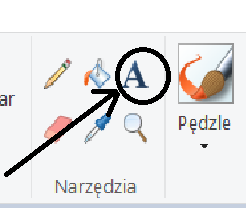 Przykłady kwiatów podaję na obrazku. (Masz czas do 8.05.2020r.). Praca na ocenę.Jeżeli będzie taka możliwość, poproś rodzica o przesłanie pracy jako załącznika pod adres: tntnt@wp.pl i ocenę pracy poprzedniej.W temacie wiadomości proszę wpisać: imię, nazwisko i klasę.	            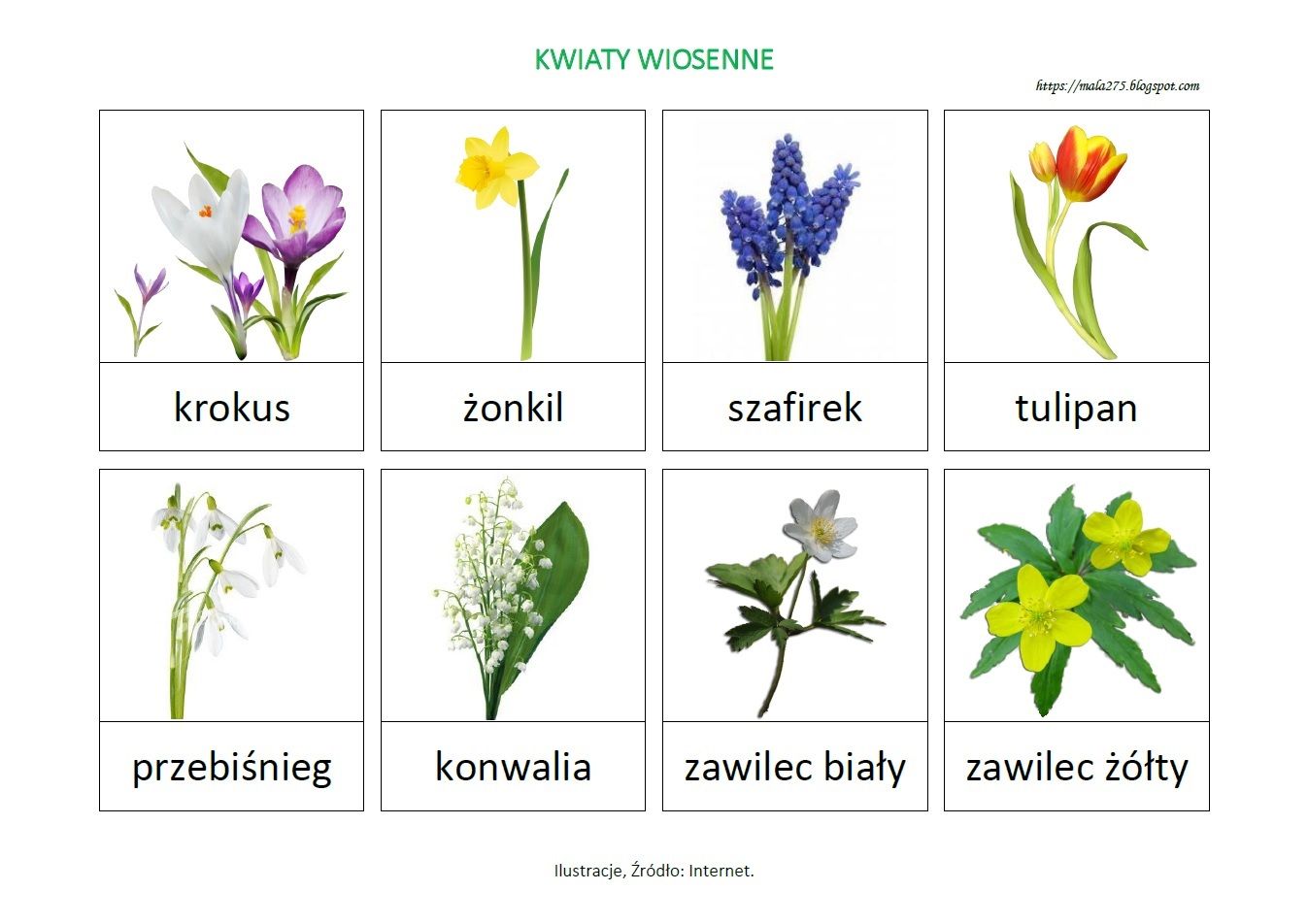 